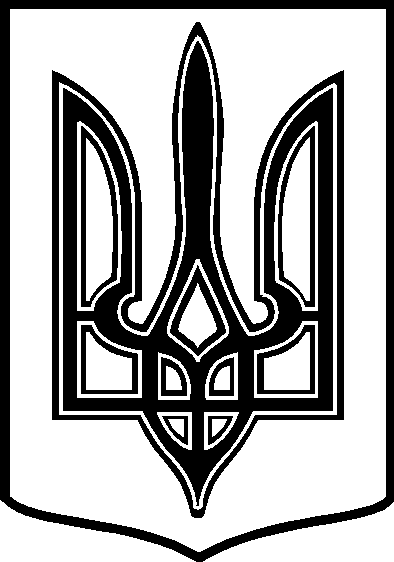 УКРАЇНАТАРТАЦЬКА СІЛЬСЬКА РАДАЧЕЧЕЛЬНИЦЬКОГО РАЙОНУ ВІННИЦЬКОЇ ОБЛАСТІ РІШЕННЯ № 7426.05.2016 року                                                                  6 сесія 7 скликанняс. ТартакПро надання дозволу  на виготовлення технічних документацій із землеустроющодо встановлення ( відновлення ) меж земельних ділянок в натурі ( на місцевості )для оформлення права власності    Розглянувши заяви громадян  Резніка О. М., Шепітко Л. Ф.,Мишакіна О. О., Мураховської Т. В., Безкоровного В. І. про передачу земельних ділянок у власність,  договір купівлі – продажу житлового будинку серії ВСО №147705 від 06.12.2005 року,  витяг  про реєстрацію права власності на нерухоме майно (номер 9654079 від 24.01.2006 року ), рішення Чечельницького районного суду Вінницької області від 04.04.2016 року ( справа № 151/922/15-ц, провадження № 2/151/304/16 ),  ухвалу  Чечельницького районного суду Вінницької області від 02.03.2016 року ( справа № 151/225/16-ц, провадження № 2/151/118/16 ), інформаційну довідку № 58404667 від 28.04.2016 року з Державного реєстру речових прав на нерухоме майно та Реєстру прав власності на нерухоме майно, Державного реєстру Іпотек, Єдиного реєстру заборон відчуження об’єктів нерухомого майна  щодо об’єкта нерухомого майна,  керуючись п. 34 ч. 1 ст.26 Закону України «Про місцеве самоврядування в Україні»,                                          сільська рада   ВИРІШИЛА:Згідно ст. ст. 12, 33, 40, 116, 118, 120, 121,  122, 125, 126 Земельного Кодексу України,  ст. ст. 2, 25, 30 Закону України «Про землеустрій», п.2 розділу VІІ «Прикінцеві та перехідні положення» Закону України «Про державний земельний кадастр» надати дозвіл на розроблення технічних документацій із землеустрою щодо встановлення ( відновлення )меж земельних ділянок в натурі ( на місцевості ) громадянам:Резніку Олександру Миколайовичу - орієнтовною площею 0,22 га із земель запасу житлової та громадської забудови ,  в т. ч. 0,22 га для будівництва і обслуговування  жилого  будинку, господарських будівель і споруд за адресою:    вул. Підгаєцького, № 114а;Шепітко Лідії Франківні  - орієнтовною  площею 0,25 га, в т. ч. для будівництва і обслуговування жилого будинку, господарських будівель і споруд площею  0,25 га за адресою: вул. Підгаєцького, буд. № 22;Мишакіну Олексію Олександровичу - орієнтовною  площею 0,36 га,      в т. ч. для будівництва і обслуговування жилого будинку,       господарських будівель і споруд площею  0,25 га за адресою:      Першотравнева,  буд. № 108;  для ведення особистого селянського      господарства площею 0,11 га за адресою: вул. Першотравнева,      буд. № 108;Мураховській Тетяні Вікторівні - орієнтовною  площею 0,30 га, в     т. ч. для ведення особистого селянського  господарства площею 0,30 га за адресою: вул. Покровська, б/н;Безкоровному Віталію Ігоровичу- орієнтовною  площею 0,20 га, в т. ч. для ведення особистого селянського  господарства площею 0,20 га за адресою: вул. Підгаєцького, б/н.2. Контроль за виконанням даного рішення покласти на постійну   комісію      з  питань охорони  довкілля,  раціонального використання земель та     земельних відносин   ( голова  комісії –  П. В. Поліщук ).    Сільський голова:                                                      В. В. Демченко